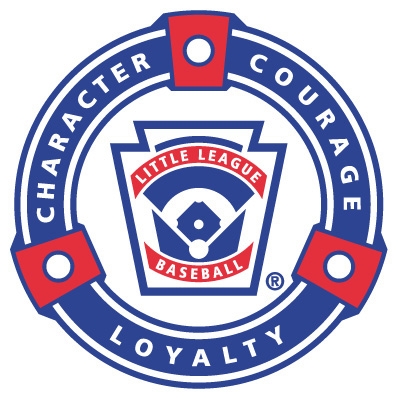 LOLLL Board of Directors MeetingAugust 10, 2015Phoebe Griffin Library-Community RoomMeeting called to order at 6:38 PM by Kim W.Those in attendance and constituting a quorum were:Attended by 						Non-Attendees                                                             President			Kim Warecke 		Registrar  		Kyle SnurkowskiVice President	   		Tom Richardson	 Safety Officer		Doug AndrewsConcessions			Gigi Andrews		Coaching Director	James DeberardinisVP Coach Pitch/Instructional 	Larry Porter		Sponsor/Fundraising Mgr Mike LechTreasurer			Lynn Porter		Equipment Manager    	 Mike GuilletSecretary			Melynda Guillet		VP Girls Majors/Minors/CP Jason LathropInformation Officer		Carl Roth		P Boys Majors/KP 	 Erin Wyman  Player Agent			Matt WardV Registrar  			Kyle Snurkowski Old BusinessApproved Minutes from 6/10/2015 LOLLL Meeting: Approved ;motion was seconded and approved Excellent 2014/2015 LOLLL season!Open Items:  Action Items:  Mike G is still needs remaining equipment from teams.New BusinessMike L resigned moving out of area.Open Items:  Plaque to be purchased and hung for the 11/12 Sutura Tournament Winning Team: Approved ;motion was seconded and approved Discussion of BOD positions for 2015/16; reduce the amount of VP’s to 3Baseball/Softball/InstructionalAdd a Website Master/SchedulerAdd a Purchasing Agent-eliminate Equipment ManagerAdd Field Manager-eliminate Information Officer; need someone who can oversee all fields and determine funds to spend on all fields and schedule work days to ensure all fields represent our league Net 15 BOD Positions in line with 2014/15Determine who is interested in staying on next year for BOD: Mike G, James D, Matt W, Tom R, Melynda G, Kyle S, Carl R, Lynn P, Kim W and waiting to hear from Jason L. Each current BOD member expressed interest in the capacity in which they would be interested in working for the upcoming season; the BOD roles will go up for vote at the Annual Meeting held in September prior to the new fiscal year October 1, 2015.Interest:Kyle-RegistrarMike-VP BoysMatt-VP SBJames-Coaching CoordinatorTom-FundraisingMelynda-CommunicationsCarl-Field MaintenanceLynn-TreasurerKim-PresidentJen Fallon-Purchasing AgentJohn Sahadi-expressed interest in joining the BODAction Items:  Fall Ball starts soon – need to send out communication to league : Melynda G Library works well; schedule future meetings Field clean up and close up concession day Wednesday 8/12/2015-clean and take down bannersEmail league to gather community interest in BOD remaining vacancies for 2015/2016 : Melynda G.Little League International recommends that the outgoing BOD updates and recommends changes to Bylaws prior to new BOD : Kid Pitch –add another tierKid Pitch- clear expectations and consistent rules with East LymeAll Stars teams 9/10 and 11/12Make-up date is needed for try- outsT-ball have meet and greet day prior to opening dayPictures on opening dayRegistration to be completed on line for new players with live sign ups as wellScheduling LOLLL Town Hall 9/21: Carl R. connect with Marcia from region 18Treasurer’s ReportsOpen Items:  Budget updateApproximate $2k concessions net earnings after expenses$23k left in account to dateAction Items:  VP ReportsCalendar for upcoming year:SCHEDULE FOR THE YEAR:9/15/15 BOD Meeting: Teddy’s back room9/21/15 Town Hall : LOL Middle School AuditoriumAGENDA TOPICS:Approve MinutesPrepare Ballot for BODReview updated by lawsMeeting adjourned 7:57 PM EST.To add additional Agenda Topics please email Melynda Guillet at mg11@netzero.net 